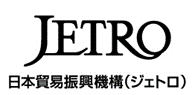 ご記入頂いた個人情報は適切に管理しジェトロの事業運営のために利用します日　時2018年5月25日（金）　15：00～16：30　（受付開始14：40 ～）2018年5月25日（金）　15：00～16：30　（受付開始14：40 ～）2018年5月25日（金）　15：00～16：30　（受付開始14：40 ～）会　場ホテルマイステイズ宇都宮 9階「ルシール」（宇都宮市東宿郷2-4-1）主　催ジェトロ栃木貿易情報センター、栃木県受講料無料後　援商工中金 宇都宮支店、足利支店定　員40名（お申込み先着順）協　力足利銀行、栃木銀行（いずれも予定）内　　　　　　　　容内　　　　　　　　容内　　　　　　　　容内　　　　　　　　容演題1：　「今こそ中国輸出のチャンス！巨大なマーケットへの参入可能性」講師　ジェトロ海外調査部 中国北アジア課 清水 絵里子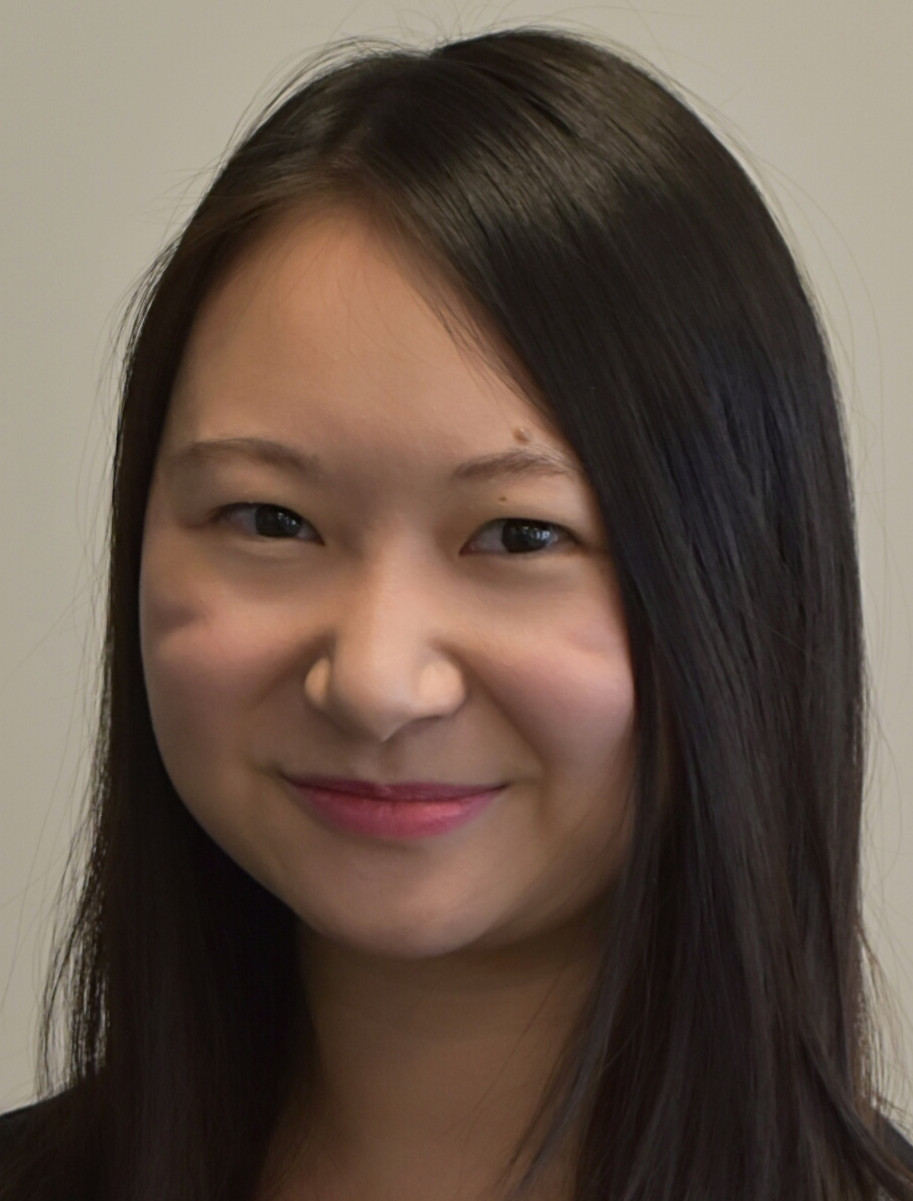 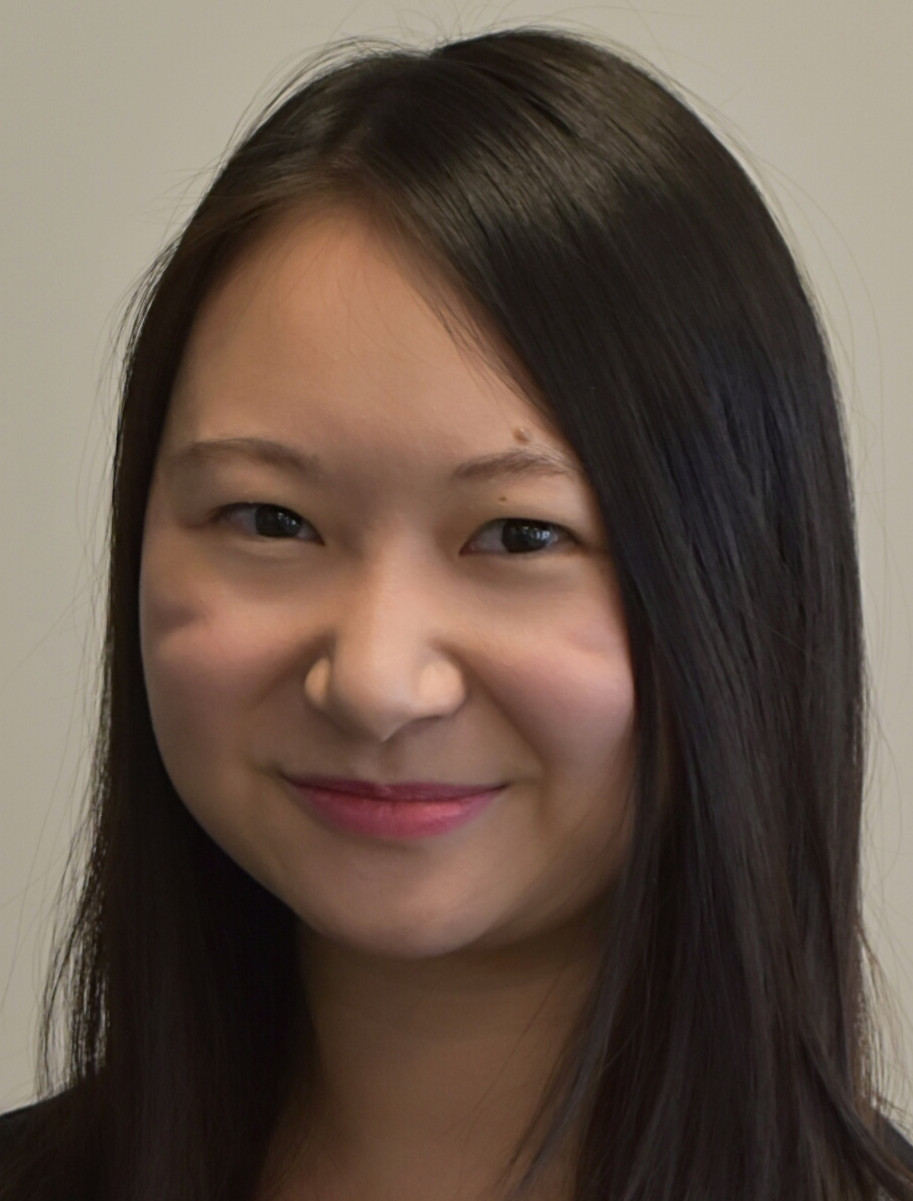 演題2： 「第一回中国国際輸入博覧会とは？」　　　　講師　ジェトロ展示事業部演題1：　「今こそ中国輸出のチャンス！巨大なマーケットへの参入可能性」講師　ジェトロ海外調査部 中国北アジア課 清水 絵里子演題2： 「第一回中国国際輸入博覧会とは？」　　　　講師　ジェトロ展示事業部演題1：　「今こそ中国輸出のチャンス！巨大なマーケットへの参入可能性」講師　ジェトロ海外調査部 中国北アジア課 清水 絵里子演題2： 「第一回中国国際輸入博覧会とは？」　　　　講師　ジェトロ展示事業部演題1：　「今こそ中国輸出のチャンス！巨大なマーケットへの参入可能性」講師　ジェトロ海外調査部 中国北アジア課 清水 絵里子演題2： 「第一回中国国際輸入博覧会とは？」　　　　講師　ジェトロ展示事業部法人･団体名業種： 住所〒TEL:　　　　　　　　　　　　　　　　　　　　　　　　　　　　　　　　FAX:〒TEL:　　　　　　　　　　　　　　　　　　　　　　　　　　　　　　　　FAX:参加者氏名①　　　　　　　　　　　　　　　　フリガナ所属・役職：Email　必須参加者氏名②　　　　　　　　　　　　　　　　フリガナ所属・役職：Email　必須事前質問◆講師に質問がある方は空欄に質問内容をご記入ください。講演後の質疑応答または個別に回答いたします。◆講師に質問がある方は空欄に質問内容をご記入ください。講演後の質疑応答または個別に回答いたします。